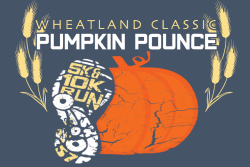 We are so excited to host the Second Annual Wheatland Classic Pumpkin Pounce!  Run, Walk, or Skip a 5K (3.1mi) or 10K (6.2mi) in person or virtually on Saturday, October 30th.  Costumes... costumes... costumes!  Want to run in your costume?  Please do!! We will be giving out prizes for best costumes.Race Day Info:Please park along Steptoe St in front of the Fire Station or the Post Office/Fit FarmPacket and T-Shirt pick-up will be open from 8:00-9:00am Saturday morningRace day registration WILL BE available from 8:00-9:00am Saturday for $35There will be lots of photo opportunities pre-race!  Be sure to wear your costume to add to the merriment!There will be bananas, granola bars, and water available for race participants pre and post raceAdditional DetailsRace cost $35Sign up by Wednesday, October 20th to be guaranteed a finisher shirt in your size.All registrations received after October 20th will receive shirts on a first come, first served basis (for both sizes and quantity).Medals will be give for the top 3 finishers of the live race for both the 5K and 10K racesAll race proceeds go to support the Oakesdale & Garfield-Palouse Track & Field teams (Middle School & High School). Register Now athttps://runsignup.com/Race/WA/Oakesdale/WheatLandClassicPumpkinPounce